SỞ GIÁO DỤC VÀ ĐÀO TẠO TỈNH ĐẮK LẮKTRƯỜNG THPT QUANG TRUNG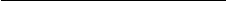 KÌ THI OLYMPIC 10-3 ĐỀ THI ĐỀ NGHỊ MÔN: HOÁ LỚP 10ĐỀ VÀ ĐÁP ÁNCâu 1 (4điểm)   1. X, Y là hai phi kim. Trong nguyên tử X, Y có số hạt mang điện nhiều hơn số hạt không mang điện lần lượt là 14 và 16. Hợp chất A có công thức XYn, có đặc điểm:X chiếm 15,0486% về khối lượngTổng số proton là 100Tổng số nơtron là 106       a. Xác định số khối và tên nguyên tố X, Y. Cho biết bộ bốn số lượng tử của e cuối cùng trên X, Y       b. Biết X, Y tạo với nhau hai hợp chất là A, B. Viết cấu trúc hình học và cho biết trạng thái lai hoá của nguyên tử trung tâm của A, B.            c. Viết các phương trình phản ứng giữa A với P2O5 và với H2O         Viết các phương trình phản ứng giữa B với O2 và với H2O           2. Cho biết trị số năng lượng ion hoá thứ nhất I1(eV) của các nguyên tố thuộc chu kỳ II như sau:   Nhận xét sự biến thiên năng lượng ion hoá thứ nhất của các nguyên tố trên. Giải thích.ĐÁP ÁNCâu 2 (4điểm)	1. Hằng số cân bằng của phản ứng : 	            H2 (k) + I2(k)        2HI (k) ở 6000C bằng 64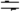 a. Nếu trộn H2 và I2 theo tỉ lệ mol 2:1 và đun nóng hỗn hợp tới 6000C thì có bao nhiêu phần trăm I2 tham gia phản ứng ?b.) Cần trộn H2 và I2 theo tỉ lệ như thế nào để có 99% I2 tham gia phản ứng (6000C) 	2.Một chất thải phóng xạ có chu kỳ bán hủy là 200 năm được chứa trong thùng kín và chôn dưới đất. phải trong thời gian là bao nhiêu để tốc độ phân rã giảm từ 6,5.1012 nguyên tử/phút xuống còn 3.10-3 nguyên tử/phút.3 Tính nhiệt của phản ứng.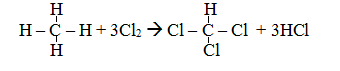 	biết 	EC-H : +413KJ/mol		EC-Cl : +339KJ/mol	  	ECl-Cl : + 243KJ/mol		EH-Cl : + 427KJ/mol	Phản ứng trên tỏa nhiệt hay thu nhiệt ?ĐÁP ÁNCâu 3 (4 điểm)Có một dung dịch chứa các muối sunfat, sunfit và cacbonat của natri và amoni.              Hãy trình bày phương pháp hoá học để nhận biết từng muốiDung dịch X chứa K2Cr2O7 1M, BaCl2 0,01M, SrCl2 0,1M. Tìm khoảng pH cần thiết lập vào dung dịch để tách hoàn toàn Ba2+ ra khỏi dung dịch.                      Cho biết: Tt BaCrO4 = 10-9,7; Tt SrCrO4 = 10-4,4                     Và: Cr2O72- + H2O                      2CrO42- + 2H+     K= 10-14,6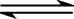 ĐÁP ÁNCâu 4 (4 điểm)1) Một pin điện gồm một điện cực l một sợi dây bạc nhúng vào dung dịch AgNO3 với điện cực kia l một sợi dây platin nhúng vào dung dịch muối Fe2+ và Fe3+Viết phương trình phản ứng khi pin hoạt động.Tính E0 của phản ứng.Nếu [Ag]+ bằng 0,100 M; [Fe2+] v [Fe3+] đều bằng 1,000 M thì phản ứng có diễn biến như ở phần (a) hay không? Biết E= + 0,8 V v E =  + 0,77 V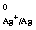 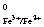 2) Cân bằng các phản ứng oxi hóa khử saua) P + NH4ClO4  → H3PO4 + N2 + Cl2 + ? .b) CrI3 + Cl2 + KOH → K2CrO4 + KIO4 + KCl + ? c) CuFeS2 + O2  Cu2S  + SO2 + Fe2O3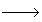 d) NaIOx + SO2 + H2O  I2 + Na2SO4 + H2SO4ĐÁP ÁNCâu 5 (4 điểm)     	Nung m gam hỗn hợp A gồm FeS và FeS2 trong một bình kín dung tích không đổi chứa không khí (gồm 20% thể tích O2 và 80% thể tích N2) đến khi phản ứng xảy ra hoàn toàn, thu được chất rắn B và hỗn hợp khí C có thành phần phần trăm theo thể tích:                             N2 = 84,77%; SO2 = 10,6%; còn lại là O2.Hoà tan chất rắn B trong dung dịch H2SO4 vừa đủ, dung dịch thu được cho tác dụng với Ba(OH)2 dư. Lọc lấy kết tủa làm khô nung ở nhiệt độ cao tới khối lượng không đổi, thu được 12,885 g chất rắn.1. Tính % khối lượng mỗi chất trong A.2. Tính m.Cho: Fe=56; S=32; O=16; Ba=137.ĐÁP ÁNChu kỳ IILiBeBCNOFNeI1 (eV)5,399,308,2911,2614,5413,6117,4121,55Câu 1Nội dungĐiểm1a(1,5đ) a.   Gọi PX, NX lần lượt là số proton và nơtron của X          PY, NY lần lượt là số proton và nơtron của Y   Ta có: PX + nPY = 100                                        (1)             NX + nNY = 106                                       (2)0,251a(1,5đ)    Từ (1) v à (2): (PX+NX) + n(PY+NY) = 206 AX+nAY = 206      (3)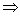                     Mặt khác: AX / (AX+nAY) = 15,0486/100                      (4)0,251a(1,5đ)       Từ (3), (4): AX = PX+NX = 31                                                         (5)                 Trong X  có: 2PX - NX  = 14                                             (6)  T ừ (5), (6): PX = 15; NX = 16 AX = 310,251a(1,5đ)X là photpho 15P có cấu  hình e là : 1s22s22p63s23p3 nên e cuối cùng có bộ bốn số lượng tử là:                                                       n =3, l=1, m = +1, s = +1/2                            0,251a(1,5đ)Thay PX = 15; NX = 16 vào (1), (2) ta có nPY = 85; nNY = 90                               nên: 18PY – 17NY = 0                                        (7)   Mặt khác trong Y có: 2PY – NY  = 16                                            (8)    Từ (7), (8): PY  = 17; NY = 18  AY = 35  và n = 5  Vậy: Y là Clo 17Cl có cấu hình e là 1s2 2s22p63s23p5,   nên e cuối cùng có bộ bốn số lượng tử là:  n = 3; l =1; m = 0, s = -1/20,250,251.b(1đ)A: PCl5; 	 - PCl5 có cấu trúc lưỡng tháp tam giác    - Nguyên tử P ở trạng thái lai hoá sp3d 0,251.b(1đ)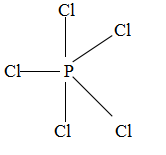 0,251.b(1đ)B: PCl3- PCl3 có cấu trúc tháp tam giác- Nguyên tử P ở trạng thái lai hoá sp30,251.b(1đ)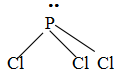 0,251c(0,5đ)   3 PCl5 + P2O5 = POCl30,1251c(0,5đ)   PCl5 + 4H2O = H3PO4 + 5 HCl0,125    PCl3 + O2 = POCl30,125    PCl3 + 3H2O = H3PO3 + 3 HCl0,1252(1đ)  a. Nhìn chung năng lượng ion hoá tăng dần  Giải thích: Từ trái sang phải trong một chu kỳ, điện tích hạt nhân của các nguyên tố tăng dần và số e ngoài cùng cũng tăng thêm được điền vào lớp n đang xây dựng dở. Kết quả các e bị hút về hạt nhân mạnh hơn làm bán kính nguyên tử giảm, dẫn đến lực hút của nhân với e ngoài cùng tăng làm e càng khó bị tách ra khỏi nguyên tử làm năng lượng ion hoá tăng0,52(1đ)b.Be và N có năng lượng ion hoá cao bất thường  Giải thích: Be có cấu hình e: 1s22s2 có phân lớp s đã bão hoà. Đây là cấu hình bền nên cần cung cấp năng lượng cao hơn để phá vỡ cấu hình này       N có cấu hình e: 1s22s22p3 phân lớp p bán bão hoà, đây cũng là một cấu hình bền nên cũng cần cung cấp năng lượng cao hơn để phá vỡ cấu hình này  0,5Câu 2(4đ)Nội dungNội dungĐiểm1.(2,0đ)	a. H2(k) + I2 (k)         2HI (k)	     2mol      1mol 	        x             x         2x                 2-x          1-x         2x							0,5đ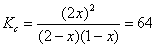 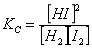 	a. H2(k) + I2 (k)         2HI (k)	     2mol      1mol 	        x             x         2x                 2-x          1-x         2x							0,5đ0,250,51.(2,0đ)x1 = 2,25(loại)	x2 = 0,95 (nhận)=> 95% I2 tham gia phản ứng						x1 = 2,25(loại)	x2 = 0,95 (nhận)=> 95% I2 tham gia phản ứng						0,251.(2,0đ)b. 	H2(k) 	+    I2(k)          2HI (k)		    n	         1		n-0,99	      0,01        1,98							n: nồng độ ban đầu của H2		     KC = (1,98)2 	= 64			(n-0,99)(0,01)		n  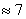 		=> cần trộn H2 và I2 theo tỉ lệ 7:1					b. 	H2(k) 	+    I2(k)          2HI (k)		    n	         1		n-0,99	      0,01        1,98							n: nồng độ ban đầu của H2		     KC = (1,98)2 	= 64			(n-0,99)(0,01)		n  		=> cần trộn H2 và I2 theo tỉ lệ 7:1					0,50,52. (1đ)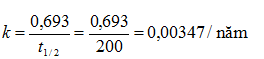 0,252. (1đ)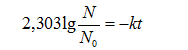 0,253.(1đ)3.(1đ)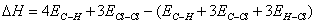 		  = 4.413KJ + 3.243 – (413+ 3.339 + 3.427) = 2381KJ – 2711KJ							           = - 330KJ			Phản ứng trên tỏa nhiệt0,50.53.(1đ)3.(1đ)Câu 3(4đ)Nội dungĐiểm1. (2đ)   Dung dịch chứa ion: Na+, NH4+, SO42-, SO32-, CO32- nên việc nhận biết muối  trở thành nhận biết các ion.  Trích mẫu thử     - Nhúng một dây Pt vào mẫu thử, đưa vào ngọn lửa đèn cồn, nếu thấy ngọn lửa vàng tươi thì nhận ra Na+  0,125- Cho dd NaOH vào mẫu thử, đun nhẹ. Nếu có khí mùi khai làm xanh quỳ tím ẩm thì nhận ra NH4+:   NH4+ + OH- = NH3#+ H2O 0,375    - Tiếp tục cho dd HCl vào dd đến khi ngừng thoát khí:   H+ + OH- = H2O   SO32- + 2H+ = SO2 #+ H2O                                                 CO32- + 2H+ = CO2 # + H2O       0,625*Dẫn hỗn hợp khí lần lượt đi qua:       + Dung dịch Br2, nếu dung dịch phai màu thì nhận ra SO2 như vậy trong mẫu thử ban đầu có SO32-:                        SO2 + Br2 + 2H2O = H2SO4 + 2HBr      0,375       + Dung dịch Ca(OH)2 dư, nếu dung dịch bị đục thì nhận ra khí CO2 như vậy trong mãu thử ban đầu có CO32-                      CO2 + Ca(OH)2 = CaCO3$ + 2H2O   0,25* Dung dịch còn lại sau khi loại SO32- và CO32- cho tác dụng với dd BaCl2, nếu xuất hiện kết tủa trắng thì nhận ra SO42-:                       Ba2+  + SO42- = BaSO4$ 0,25.	2.(2đ)         Ta có:    Ba2+ + CrO42- = BaCrO4 $             Tt-1 = 109,7   Để kết tủa hoàn toàn Ba2+ thành BaCrO4 thì [Ba2+ ] ≤ 10-6                                                                  Từ biểu thức Tt BaCrO4 = [Ba2+ ]. [CrO42- ] = 10-9,7                               nên: [CrO42- ] ≥ 10-9,7/10-6 = 10-3,7 (1)                  0,52.(2đ)Mặt khác: Sr2+ + CrO42- = SrCrO4 $             Tt-1 = 104,4 Để không có SrCrO4 tách ra:                                                                  [Sr2+ ]. [CrO42- ] ≤ 10-4,4          Nên: [CrO42- ] ≤ 10-4,4/0,1 = 10-3,4 (2)0,5   Từ (1) và (2) ta suy ra: 10-3,7 ≤ [CrO42- ] ≤ 10-3,4     Mặt khác:               Cr2O72- + H2O                 2CrO42- + 2H+               K= 10-14,6                        K=( [H+ ]2. [CrO42- ]2)/ [Cr2O72- ]                                                                    [H+ ] = ( K. [Cr2O72- ]/ [CrO42- ]2)1/2     (3)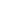 0,5  * Khi [CrO42- ] ≥ 10-3,7: thay giá trị K = 10-14,6, [Cr2O72- ] = 1M  vào (3) ta có:  [H+ ] ≤ 10-3,59   * Khi [CrO42- ] ≤ 10-3,4: thay giá trị K = 10-14,6, [Cr2O72- ] = 1M   vào (3) ta có:  [H+ ] ≥ 10-3,88                                                       Nên    3,59 ≤ pH ≤ 3,88             0,5Câu 4(4đ) Nội dungĐiểm1. a.(0,5đ)1.b.(1đ)            Viết sơ đồ pin (–) Pt | Fe2+, Fe3+ || Ag+ | Ag (+) 		Viết phản ứng xảy ra ở mỗi bn điện cực, rồi tổ hợp được: 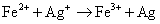 0,51. a.(0,5đ)1.b.(1đ)Xt: 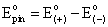 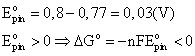 Vậy phản ứng tự xảy ra trong điều kiện chuẩn theo chiều phản ứng trên0,50,251c(0,5)Tính lại Epin: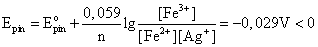 Vậy phản ứng xảy ra theo chiều ngược lại: 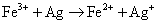 0,51c(0,5)0.252.(2đ)                       P → P+5  +5e	                     ( 2N-3, 2Cl+7 ) +8e→ N20 + Cl2              8P + 10NH4ClO4 → 8H3PO4 + 5N2 + 5Cl2 + 8H2O 0,52.(2đ)              Cr+3,3I- → Cr+6  + I+7 + 27e            Cl2 +2e→2Cl-2CrI3 + 27Cl2 + 64KOH →2K2CrO4 +6 KIO4 +54 KCl + 32H2O0,52.(2đ) 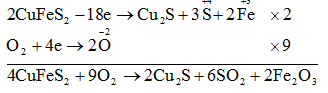 0,52.(2đ) 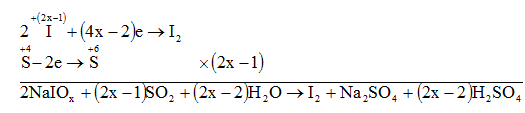 0,5Câu 5(4đ) Nội dungĐiểmĐặt x, y là số mol của FeS và FeS2 trong A 	    	       a là số mol của khí trong bình trước khi nung         Khi nung:                 4 FeS + 7 O2 2Fe2O3 + 4SO2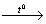                    x             1,75x              0,5x      x                                         4FeS2  + 11 O2    2Fe2O3 + 8 SO2                   y            2,75y            0,5y              2y   0,75đSố mol các khí trước khi nung:  nN2  = 0,8a (mol)                                                                       nO2 = 0,2a  (mol)       Số mol các khí sau khi nung: nN2 = 0,8a (mol)                                                       nSO2 = (x+2y) (mol)                                                                         nO2 d ư  = 0,2a – 1,75x- 2,75y         Nên tổng số mol khí sau khi nung =  a – 0,75(x+y)      0,75  Ta có: %(V)N2    a = 10,184x + 16,618 y                 (13)    Từ (12) và (13) ta có: 13,33(x+y) = 10,184x + 16,618 y                                 Nên : =  (14) 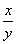 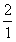 0,75Vì tỷ lệ về số mol x:y = 2:1 nên % theo khối lượng sẽ là:                   %mFeS =                              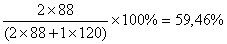                    %mFeS2 =   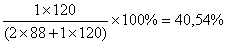 0,5Chất rắn B là Fe2O3 có số mol: 0,5(x+y)                  Fe2O3 + 3H2SO4 = Fe2(SO4)3 + 3H2O                  0,5(x+y)                 0,5(x+y)                  Fe2(SO4)3 + 3Ba(OH)2 = 2Fe(OH)3 + 3BaSO4                          0,5(x+y)                             (x+y)             1,5(x+y)0,5nY Khi nung kết tủa:                     BaSO4 không đổi                     1,5(x+y)                      2Fe(OH)3 Fe2O3 +3H2O                     (x+y)                   0,5(x+y)                Nên: 233.1,5(x+y) + 160.0,5(x+y)=12,885  x+y = 0,03 (15)                                                                                 Giải hệ (14) và (15) ta có:   x = 0,02;  y = 0,01          Nên m = 88.0,02+120.0,01 = 2,96 (gam)    (0,5đ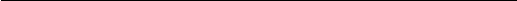              C%H2O2 dư =  = 2,392 (%).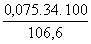 0,75